В соответствии с пунктом 1 части 3 постановления Губернатора Камчатского края от 15.02.2022 № 17 «О некоторых вопросах реализации нормативных правовых актов Российской Федерации в сфере противодействия коррупции в исполнительных органах государственной власти Камчатского края»ПРИКАЗЫВАЮ:1. Утвердить Перечень должностей государственной гражданской службы Камчатского края в Министерстве жилищно-коммунального хозяйства и энергетики Камчатского края (далее – Министерство), замещение которых связано с коррупционными рисками (далее – Перечень конкретных должностей), согласно приложению 1 к настоящему приказу.2. Руководителям структурных подразделений Министерства (далее – подразделение) обеспечить:1) проведение на системной основе оценки коррупционных рисков, возникающих при осуществлении государственными гражданскими служащими соответствующего подразделения своих должностных обязанностей в рамках реализации Министерством установленных задач и функций;2) представление предложений об уточнении (корректировке) Перечня конкретных должностей, подготовленных по результатам оценки в соответствии с пунктом 1 настоящей части, референту Министерства ответственному за профилактику коррупционных и иных правонарушений ежегодно до 1 декабря календарного года;3) контроль за соблюдением государственными гражданскими служащими соответствующего подразделения, должности которых включены в Перечень конкретных должностей, требований федерального законодательства и законодательства Камчатского края о предоставлении в установленные сроки представителю нанимателя сведений о своих доходах, об имуществе и обязательствах имущественного характера, а также о доходах, об имуществе и обязательствах имущественного характера членов своей семьи.3. 1.	Признать утратившими силу следующие приказы Министерства жилищно-коммунального хозяйства и энергетики Камчатского края:1) от 20.07.2009 № 107/п «Об утверждении Перечня должностей государственной гражданской службы Камчатского края, замещение которых связано с коррупционными рисками»;2) от 13.10.2005 № 500 «О внесении изменений в приложение к приказу от 20.07.2009 № 107/п «Об утверждении Перечня должностей государственной гражданской службы Камчатского края, замещение которых связано с коррупционными рисками»;3) от 04.04.2016 № 170 «О внесении изменений в приложение к приказу от 20.07.2009 № 107/п «Об утверждении Перечня должностей государственной гражданской службы Камчатского края, замещение которых связано с коррупционными рисками»;4) от 17.10.2017 № 687 «О внесении изменений в приложение к приказу от 20.07.2009 № 107/п «Об утверждении Перечня должностей государственной гражданской службы Камчатского края, замещение которых связано с коррупционными рисками»;5) от 04.07.2018 № 457 «О внесении изменений в приложение к приказу от 20.07.2009 № 107/п «Об утверждении Перечня должностей государственной гражданской службы Камчатского края, замещение которых связано с коррупционными рисками»;6) от 16.07.2020 № 595 «О внесении изменений в приложение к приказу от 20.07.2009 № 107/п «Об утверждении Перечня должностей государственной гражданской службы Камчатского края, замещение которых связано с коррупционными рисками»;7) от 11.02.2021 № 20-30 «О внесении изменений в приложение к приказу от 20.07.2009 № 107/п «Об утверждении Перечня должностей государственной гражданской службы Камчатского края, замещение которых связано с коррупционными рисками».4. Настоящий приказ вступает в силу после дня его официального опубликования и распространяется на правоотношения, возникшие с 31 декабря 2021 года.Приложение к приказу Министерства жилищно-коммунального хозяйства и энергетики Камчатского края от [Дата регистрации] № [Номер документа] Переченьдолжностей государственной гражданской службы Камчатского края вМинистерстве жилищно-коммунального хозяйства и энергетики Камчатского края, замещение которых связано с коррупционными рисками_____________________________* Виды коррупционных рисков предусмотрены разделом 2 Перечня должностей государственной гражданской службы Камчатского края в исполнительных органах государственной власти Камчатского края, при замещениикоторых государственные гражданские служащие Камчатского края обязаны представлять сведения о своих доходах, расходах, об имуществе и обязательствах имущественного характера, а также сведения о доходах, расходах, об имуществе и обязательствах имущественного характера своих супруги (супруга) и несовершеннолетних детей, утвержденного постановлением Губернатора Камчатского края от 15.02.2022 № 17.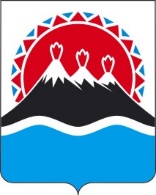 МИНИСТЕРСТВО ЖИЛИЩНО-КОММУНАЛЬНОГОХОЗЯЙСТВА И ЭНЕРГЕТИКИКАМЧАТСКОГО КРАЯПРИКАЗ № [Номер документа]г. Петропавловск-Камчатскийот [Дата регистрации]Об утверждении Перечня должностей государственной гражданской службы Камчатского края в Министерстве жилищно-коммунального хозяйства и энергетики Камчатского края, замещение которых связано с коррупционными рискамиИ.о Министра[горизонтальный штамп подписи 1]И.Э. Меметов№п/пНаименование структурного подразделения/наименование должностиВиды коррупционных рисков*, с которымисвязано исполнение должностных обязанностей123Отдел экономики и реформирования ЖКХОтдел экономики и реформирования ЖКХОтдел экономики и реформирования ЖКХ1начальник отделаОсуществление организационно-распорядительных функций, предоставление государственных услуг2Заместитель начальника отделаОсуществление организационно-распорядительных функций, предоставление государственных услуг3РеферентПодготовка и принятие решений о распределили бюджетных ассигнований, субсидий, межбюджетных трансфертов4РеферентПодготовка и принятие решений об отсрочке уплаты налогов и сборов5консультантРазмещение заказов на поставку товаров, выполнение работ и оказание услуг для государственных нужд6Референт группы мониторинга и реализации программ капитального ремонтаОсуществление организационно-распорядительных функций, предоставление государственных услугОтдел энергетики и коммунального хозяйстваОтдел энергетики и коммунального хозяйстваОтдел энергетики и коммунального хозяйства7Заместитель начальника отдела подготовка и принятие решений о распределении субсидий8референтОсуществление организационно-распорядительных функций, предоставление государственных услуг9референтОсуществление организационно-распорядительных функций, предоставление государственных услуг10консультантОсуществление организационно-распорядительных функций, предоставление государственных услугОтдел энергоресурсосбережения и технической политикиОтдел энергоресурсосбережения и технической политикиОтдел энергоресурсосбережения и технической политики11Заместитель начальника отделаОсуществление в соответствии со специальными полномочиями функций представителя властиОтдел по обращению с отходамиОтдел по обращению с отходамиОтдел по обращению с отходами12Заместитель начальника отделаОсуществление в соответствии со специальными полномочиями функций представителя властиРеференты Министерства жилищно-коммунального хозяйства и энергетики Камчатского краяРеференты Министерства жилищно-коммунального хозяйства и энергетики Камчатского краяРеференты Министерства жилищно-коммунального хозяйства и энергетики Камчатского края13референтПредставление в судебных органах прав и законных интересов Российской Федерации14референтПредставление в судебных органах прав и законных интересов Российской Федерации15референтОсуществление организационно-распорядительных функций, предоставление государственных услуг